4.2 Working with ExponentsPART A: Review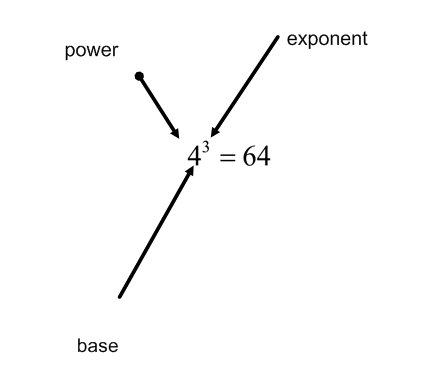 What is the power in the example above?  ________________________What is the base? __________________What is the exponent? ________________3 Power RulesWhen multiplying powers with the same base, add exponents.You try:   When dividing powers with the same base, subtract the exponents.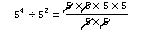 	You try:   To raise a power to a power, multiply exponents.You try:    PART B:  Working with Negative and Zero ExponentsFill in the table below by continuing the pattern.  DO NOT USE decimals, use FRACTIONSWhat do you notice about 20 and 50?  Use your calculator to evaluate 80 and 12460?In general, any number raised to the power of zero is equal to ________.How do 2-1 and 21 compare?How do 5-1 and 51 compare?How do 2-2 and 22 compare?How do 5-2 and 52 compare?Does having a negative exponent, make the answer negative?In general,     You try: If ,  then  ___________ Exercises:  Evaluate.5-3 =(-4)-2 =-3-4 =(See page 219 to check your answers)PART C:  Negative Exponents with FRACTIONAL bases.There is a faster way!  Just flip the fraction base (take the reciprocal) and make the exponent positive.You try:  Check your answer on page 220.PART D: Multi-step ProblemsEvaluate  You try: .Check your answer on page 220.Homework:  1c,d,e; 2a,c,f; 4b,d,e; 5b,d,e; 6b,d,e; 7a,b,c; 8d,e,f;9, 11b,d; 13PowerPower EvaluatedPattern24	1616 /2 = 82388/2 = 4224212202-12-22-3PowerPower EvaluatedPattern53125125/5 = 25522525/5 = 5515505-15-25-3